		ЭКЗАМЕНАЦИОННОЕ ЗАДАНИЕ «Разработка и прототипирование узла навески элевона к крылу»Необходимо самостоятельно построить узел навески элевона. Элевон предназначен для управления самолетом в канале тангажа и в канале крена. Данный орган управления устанавливается преимущественно на самолетах схемы «Бесхвостка» Для изменения положения самолета в пространстве необходимо отклонение элевона. Отклонение элевона обеспечивается гидроприводом или сервоприводом.Входные  данные:изображение внешнего вида устройства;чертежи создаваемых деталей.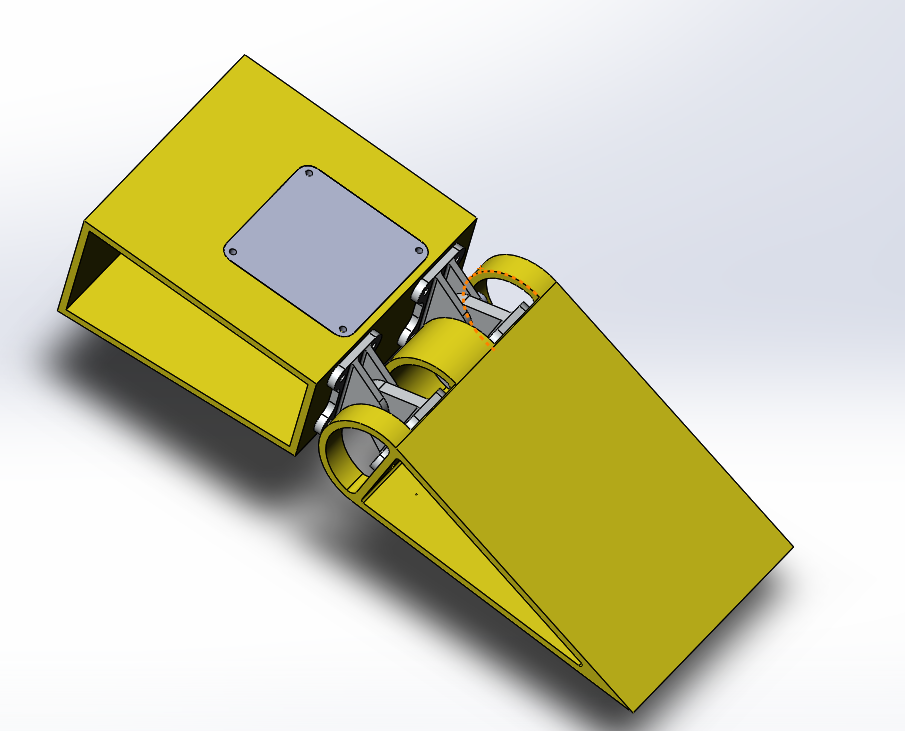 Моделирование контура крыла и контура элевона по чертежам.Необходимо создать контур крыла самолета, выполненный по пакетной схеме, включающей в себя переднюю и заднюю стенки, верхнюю и нижнюю обшивки, по прилагаемому чертежу. Задняя стенка в составе контура необходима для закрепления кронштейнов навески элевона и сервопривода, а так для приема и передачи нагрузок на контур крыла, приходящих с кронштейнов.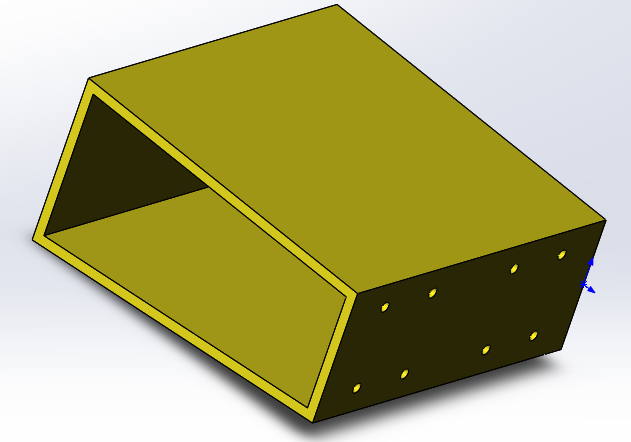 Рис. 1.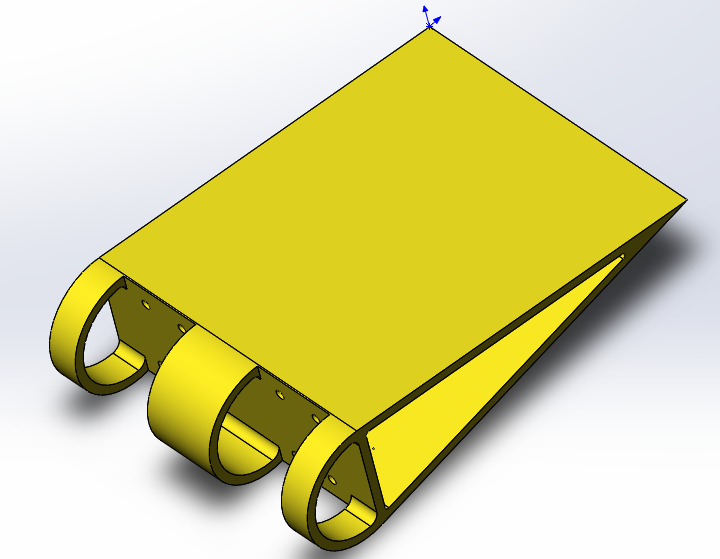 Рис. 2.Моделирование кронштейна навески и ответного кронштейна навески элевона. Задать материал для деталей В95 или 7075Т. Измерить массу деталей. Полученные результаты измерений занести в таблицу. Произвести масштабирование кронштейнов в соотношении 2:1. Сохранить кронштейны в формате stl.Подготовить технологическую карту для печати кронштейна навески элевона и ответного кронштейна навески элевона с описание режимов печати. Подготовить модели к печати на 3D принтере. Подготовить сборку узла навески элевона.Требуется: создать кронштейн навески по прилагаемому чертежу. Эта деталь необходима для закрепления  элевона на задней стенке. В сборке этот кронштейн используется в количестве 2-х штук.Кронштейн должен плотно крепиться к стенке с помощью механического крепежа. Соединение кронштейна навески  с ответными узлами элевона обеспечивается с помощью втулки-заклепки.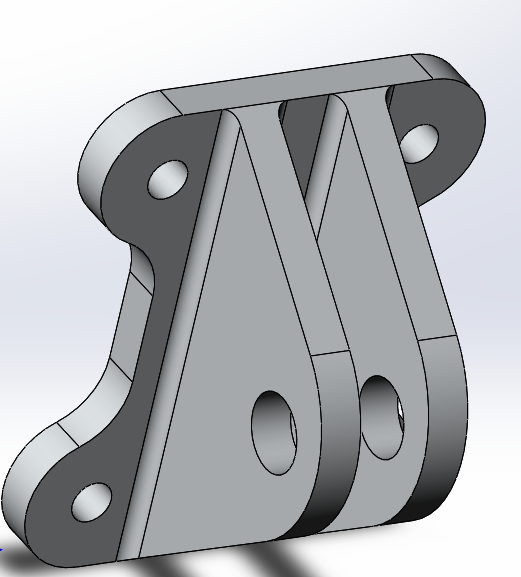 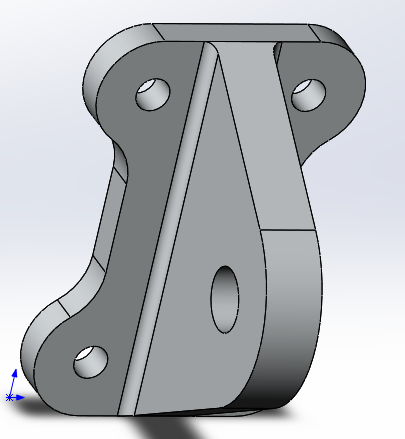 Рис. 3, 4.Смоделировать технологический люк для закручивания и обслуживания болтовых соединений на верхних поверхностях контура крыла и элевона. Спроектировать крышки люков. Крышки люков должны устанавливаться без выступов и должны образовывать единый аэродинамический контур. Крепление люков к крылу и элевону обеспечить винтовым соединением.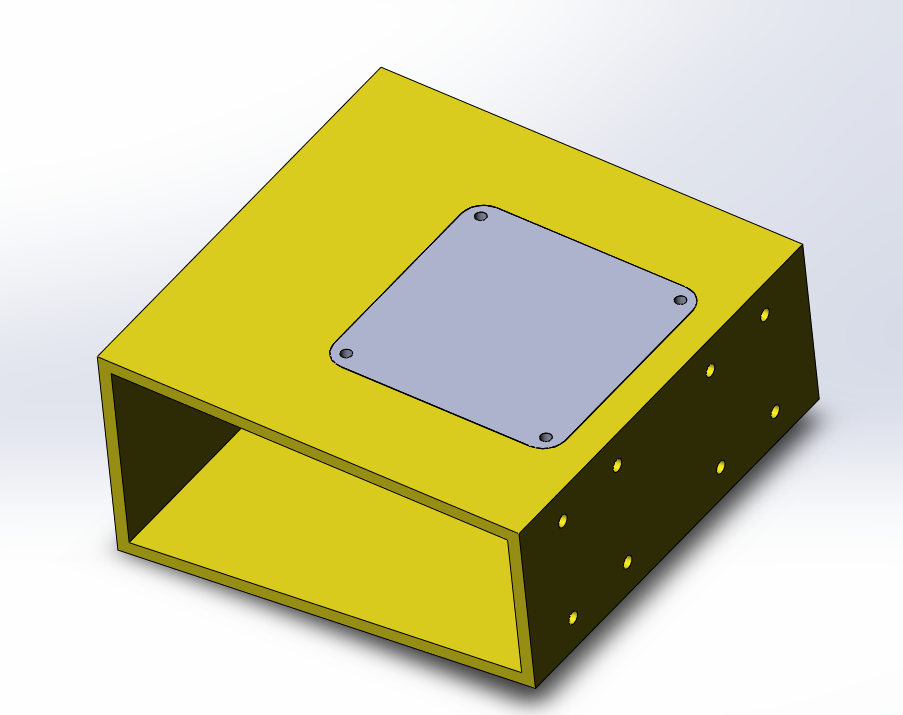 Рис. 5.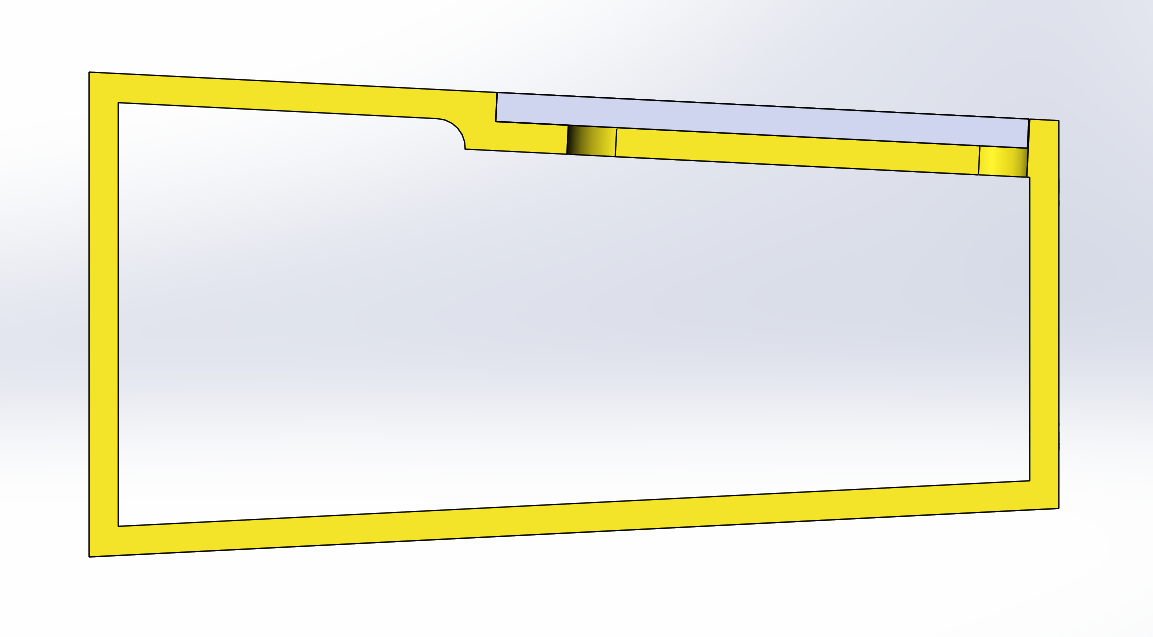 Рис. 6.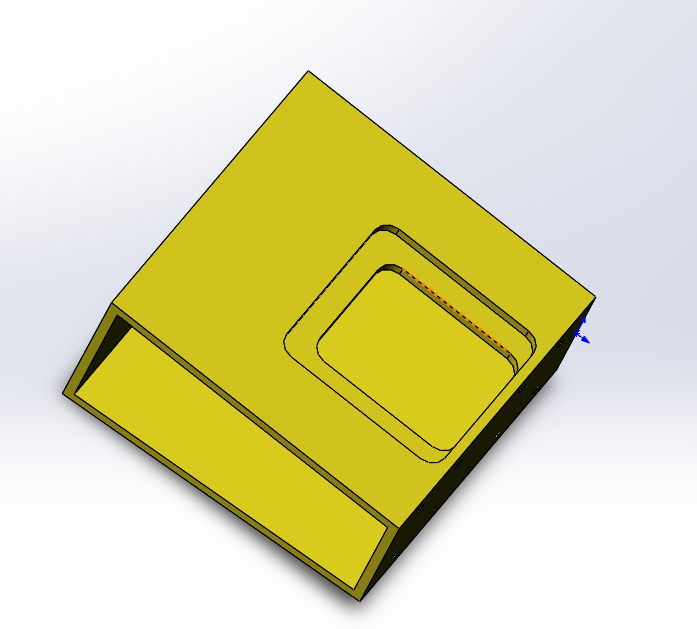 Рис. 7.Смоделировать втулку для соединения кронштейна навески и ответного кронштейна навески элевона. Произвести масштабирование деталей в соотношении 2:1. Сохранить втулку в формате STL. Подготовить технологическую карту для печати втулки с описанием режимов печати. Подготовить модели к печати на 3D принтере.Подготовить сборку узла навески элевона.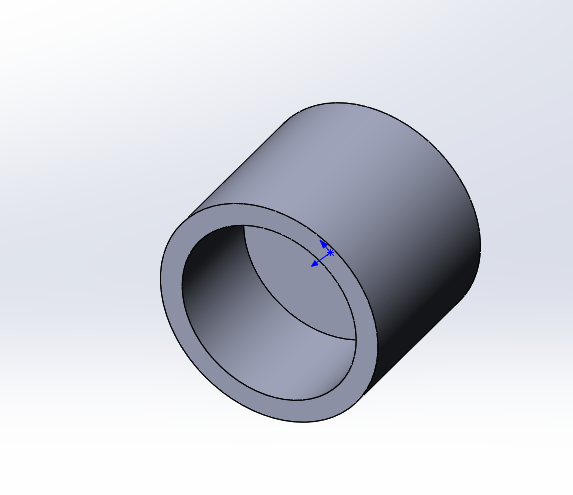 Рис. 8.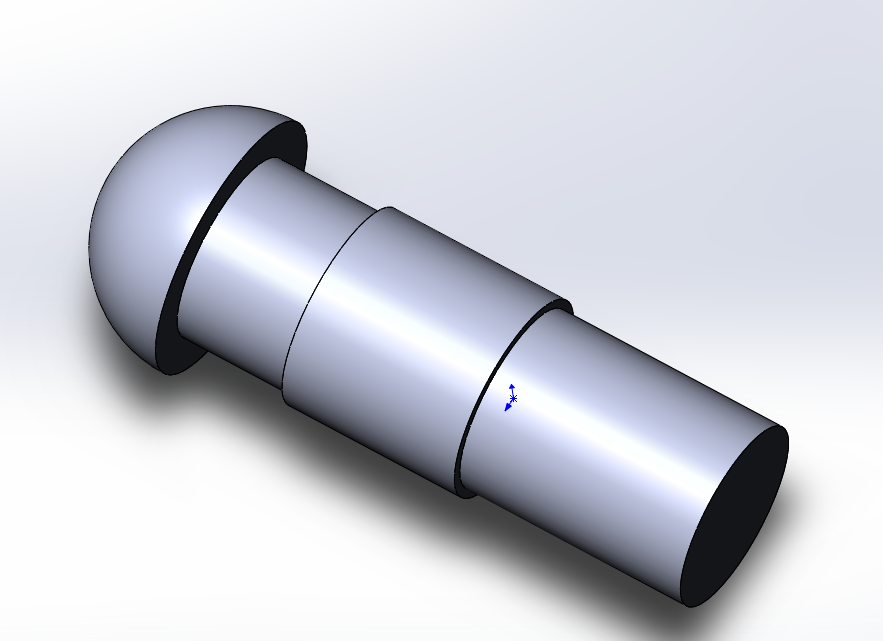 Рис. 9.Распечатать детали на 3D принтере. Собрать распечатанные из п. 2 и 4 детали в единую конструкцию.Подготовить технологическую карту сборки узла навески элевона к крылу. Порядок выполнения задания и общие требования к выполнениюВнимательно ознакомиться с предложенным заданием, а также с предлагаемыми критериями оценки и правилами оценивания работы.В том случае, если задание включает в себя работу с готовыми деталями (их копирование или изготовление ответных частей), необходимо:Выполнить необходимые замеры и нарисовать эскизы с простановкой размеров (в количестве достаточном для воспроизведения деталей в 3D-редакторе).Создать 3D-модели деталей в соответствии с требованиями задания.Проверить правильность выполнения пункта 2.2, после чего осуществить экспорт модели в формат stl.Заполнить технологическую карту изделия (определить параметры и режимы печати).Осуществить печать разработанной детали.В том случае, если задание включает в себя работу с чертежами деталей, необходимо:Создать 3D модель в САD программе в соответствии с чертежом.Проверить правильность выполнения построений, после чего осуществить экспорт модели в формат stl.Заполнить технологическую карту изделия (определить параметры и режимы печати).Осуществить печать разработанной детали.Для создания комплекта чертёжной документации необходимо:Построить все необходимые 3D модели.Создать сборку узла навески элевона в CAD программе.Осуществить механическую пост-обработку выполненных деталей (в случае необходимости).Требования к результатам выполненного заданияРезультатом работы участников демонстрационного экзамена должна явиться изготовленная и работающая конструкция, удовлетворяющая техническим требованиям, перечисленным в задании.ПРИЛОЖЕНИЕ 1. Сборочный чертёж узла навески элевона.ПРИЛОЖЕНИЕ 2. Спецификация к сборочному чертежу узла навески элевона.